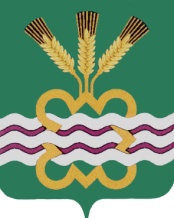 ГЛАВА МУНИЦИПАЛЬНОГО ОБРАЗОВАНИЯКАМЕНСКИЙ ГОРОДСКОЙ ОКРУГПОСТАНОВЛЕНИЕот  17.11.2017 г.  № 1561п. МартюшО назначении публичных слушаний по проекту Решения Думы Каменского городского округа «О бюджете муниципального образования «Каменский городской округ»  на 2018 год и плановый период 2019 и 2020 годов»	В целях обсуждения проекта бюджета  муниципального образования «Каменский городской округ» на 2018  год и плановый период 2019 и 2020 годов, руководствуясь Федеральным законом от 6 октября 2003 года № 131-ФЗ «Об общих принципах организации местного самоуправления в Российской Федерации», статьей 17 Устава МО «Каменский городской округ», Положением «О порядке организации и проведения публичных (общественных) слушаний в Каменском городском округе», утвержденным Решением Думы Каменского городского округа от 18.12.2014 года № 286 (в ред. Решений Думы Каменского городского округа от 29.01.2015 года № 298, от 30.04.2015 года № 335, от 28.01.2016 года № 439)ПОСТАНОВЛЯЮ:Назначить на территории муниципального образования «Каменский городской округ» проведение публичных слушаний по проекту Решения Думы Каменского городского округа «О бюджете муниципального образования «Каменский городской округ» на 2018 год и плановый период 2019 и 2020 годов».Определить дату и время проведения публичных слушаний – 04 декабря   2017 года,  в 17-00 часов.Определить место проведения публичных слушаний - зал заседаний Администрации муниципального образования «Каменский городской округ», по адресу: Свердловская область, г. Каменск-Уральский, проспект Победы, 38а (третий этаж).Предложения по проекту Решения Думы Каменского городского округа «О бюджете муниципального образования «Каменский городской округ» на 2018 год и плановый период 2019 и 2020 годов» направлять в Финансовое управление Администрации Каменского городского округа по адресу: г. Каменск-Уральский, проспект Победы, 38а, кабинет № 6,  тел. 32-53-06, со дня опубликования проекта Решения до 01.12.2017 года.2СОГЛАСОВАНИЕпроекта постановления (распоряжения) Главы АдминистрацииНаименование постановления (распоряжения): О назначении публичных слушаний по проекту Решения Думы Каменского городского округа «О бюджете муниципального образования «Каменский городской округ»  на 2018 год и плановый период 2019 и 2020 годов»Постановление (распоряжение) разослать: Финансовое управление, Администрация, заместители Главы Администрации, Дума КГО, отраслевые и территориальные органы АдминистрацииФ.И.О. исполнителя, телефон: Финансовое управление, Танкович Т.Г. тел. 241Нормативный правовой акт, коррупциогенных факторов не содержит.Ненормативный правовой актДля участия в публичных слушаниях приглашаются жители муниципального образования «Каменский городской округ»,  депутаты Думы Каменского городского округа, представители Администрации Каменского городского округа, отраслевых (функциональных) и территориальных органов Администрации Каменского городского округа, представители органов государственной власти, общественных объединений.Распоряжением Главы Каменского городского округа утвердить состав Организационного комитета.Опубликовать настоящее постановление и проект Решения Думы Каменского городского округа «О бюджете муниципального образования «Каменский городской округ» на 2018 год и плановый период 2019 и 2020 годов» в газете «Пламя», разместить на официальном сайте Администрации Каменского городского округа и на официальном сайте Думы Каменского городского округа не позднее 24.11.2017 года.Контроль за исполнением настоящего постановления возложить на заместителя Главы Администрации по вопросам организации управления и социальной политике И.В. Кырчикову.И.о. Главы городского округа		                                  А.Ю. КошкаровДолжностьФИОСроки и результат согласованияСроки и результат согласованияСроки и результат согласованияДатапоступления на согласованиеДатасогласованияЗамечания и подпись Зам. Главы Администрации по вопросам строительства, ЖКХ, энергетики и связиЕгоров С.Ю.Зам. Главы Администрации по экономике и финансам Кошкаров А.Ю.Зам. Главы Администрации по вопросам организации управления и социальной политикеКырчикова И.В.Начальник Финансового управленияЖукова Л.Г.Начальник отдела по правовой и кадровой работе АдминистрацииШестерова А.Г.Специалист 1 категории АдминистрацииПрошкина З.В.